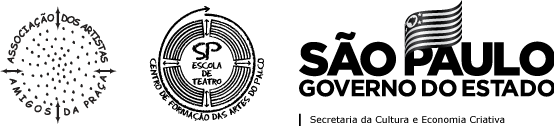 PROCESSO SELETIVO ONLINE – PRIMEIRO SEMESTRE DE 2022PRIMEIRO MOMENTO – LINHA DE ESTUDO ILUMINAÇÃONome da(o) Candidata(o):Identidade nº:Inscrição nº:WhatsApp (com DDD) nº:Prezada(o) candidata(o),Agradecemos sua participação no Processo Seletivo para estudantes refugiados – Primeiro Semestre de 2022. A partir de agora, você participará de uma série de avaliações que deverão definir as(os) estudantes que estarão conosco no Primeiro Semestre de 2022.Tranquilidade, empenho e disponibilidade para as ações que serão propostas são as chaves para um bom desempenho.Após o preenchimento do questionário, a(o) candidata(o) deverá inserir uma foto 3x4 neste documento e enviar este documento por meio deste mesmo e-mail. Atenção: O número do telefone com o aplicativo WhatsApp informando neste questionário será o mesmo que a Banca Examinadora entrará em contato para realização das Entrevistas.O questionário abaixo é parte do processo que compõe o Primeiro Momento, referente à Entrevista. As questões devem ser respondidas de maneira objetiva.Como sabe, estamos vivenciando um período de Pandemia mundial, em razão do Covid-19. Isso tem trazido às instituições de ensino o desafio de organizar a formação das(os) estudantes de maneira remota, com propostas teatrais por meio de plataformas on-line. Não sabemos se no Primeiro Semestre de 2022 voltaremos às aulas presenciais. A SP Escola de Teatro – Centro de Formação das Artes do Palco tem seguido rigorosamente as orientações de distanciamento social da Organização Mundial da Saúde e as determinações do Governo do Estado de São Paulo, por meio das secretarias de Educação e da Cultura e Economia Criativa. Ou seja, a escola só retornará às atividades presenciais quando for autorizada a retomar suas atividades. Você está de acordo com este encaminhamento? E se compromete a desenvolver as propostas por meio das plataformas on-line?(     ) SIM(     ) NÃO2. A SP Escola de Teatro – Centro de Formação das Artes do Palco é gerenciada pela Associação dos Artistas Amigos da Praça – ADAAP em parceria com a Secretaria da Cultura e Economia Criativa do Estado de São Paulo. Trata-se de um projeto de formação artística cujas propostas estão voltadas à experimentação cênica. Isto significa que ao retornar às aulas presenciais, você terá aulas específicas na sua Linha de Estudo e inúmeros encontros com outras Linhas de Estudo. Desta forma, caso venha a ser selecionada(o), a sua presença nas diversas atividades serão acompanhadas e definirão a continuidade de suas investigações na Linha de Estudo, onde estará matriculada(o). Portanto, para participar do processo de formação você precisará: SER PRESENTE (disponibilidade de segunda-feira a sexta-feira, além de alguns sábados o dia inteiro), TER INTERESSE PELO ESTUDO E PELA PESQUISA (mesas de discussão, palestras, leituras de textos e outras ações que fazem parte do universo da(o) estudante de Teatro), GOSTAR DE ESTAR ENTRE AS PESSOAS (boa parte das ações pedagógicas e artísticas ocorre em coletivo) e DESEJAR SER UM PROFISSIONAL DE TEATRO E PRATICÁ-LO (a cada módulo são propostos experimentos cênicos, e durante a sua formação você participará de 12 (doze) ou mais projetos de cenas teatrais). Assim sendo, diante do que foi exposto, ainda está interessada(o) e se compromete com as propostas pedagógicas e artísticas da Escola?(    ) SIM(    ) NÃO3. Você estudará em um dos períodos oferecidos pela escola: matutino (de segunda a sexta-feira, das 09h00 às 13h00) ou no período vespertino (de segunda a sexta-feira, das 14h30min às 18h30min). Em alguns sábados (das 09h00 às 18h30min), conforme calendário vigente, são desenvolvidas atividades complementares ao Curso. Você tem alguma dificuldade para cumprir algum destes horários?(   ) SIM(   ) NÃO4. Qual? (caso a resposta seja afirmativa)5. As vagas serão preenchidas considerando a sua classificação no Processo Seletivo e a disponibilidade da Linha de Estudo. Dentro desse quadro, qual seria a turma da sua preferência:MANHÃ (   )       TARDE  (   )   INDIFERENTE (   )6. Como você sabe, as aulas são no período matutino e/ou vespertino e poderão ocorrer tanto na unidade Brás, como na unidade Roosevelt. Isso trará alguns desafios para você. Desafios que exigirão a sua organização para estar presente nas aulas e também para questões ligadas à sua vida pessoal e profissional. Como você pensa essa organização?7. As aulas do Primeiro Semestre de 2022, dos Cursos regulares, têm previsão de início em 05/03/2022. Você está organizada(o) para estar conosco neste primeiro dia de aula (presencialmente e/ou de forma remota)?    (  ) SIM						    (  ) NÃO8. Qual o seu nível de escolaridade? 9. Qual sua profissão?10. Seu interesse em cursar Iluminação é para trabalhar na área? Dentro da Iluminação qual sua área de interesse, ser técnico ou ser um criador?11. Cite um espetáculo em que a luz chamou a sua atenção e por quê? (Seja específico nas impressões da iluminação e visualidade do trabalho).12. No que você trabalha atualmente? Especifique. (Ex.: área de eventos, sou garçom, etc.)13. Tem experiência em Iluminação? Caso afirmativo, especifique com datas, área em que atuou na Iluminação e ficha técnica do espetáculo ou nome da empresa e/ou instituição.